San MarinoSan MarinoSan MarinoSan MarinoSeptember 2026September 2026September 2026September 2026MondayTuesdayWednesdayThursdayFridaySaturdaySunday123456The Feast of San Marino and the Republic789101112131415161718192021222324252627282930NOTES: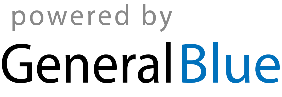 